БІЛОЦЕРКІВСЬКА МІСЬКА РАДА	КИЇВСЬКОЇ ОБЛАСТІ	Р І Ш Е Н Н Я
 від 25 вересня 2020 року                                                                        № 5892-102-VII
		Про  присвоєння звання“Почесний громадянин міста Біла Церква”Розглянувши  подання міського голови Дикого Г.А., відповідно до Закону  України “Про місцеве самоврядування в Україні”, Положення про звання “Почесний громадянин міста Біла Церква” (в новій редакції), затвердженого рішенням міської ради від 03 листопада  2016 року № 303-18-VIІ, враховуючи висновок-рекомендації Експертної ради з попереднього розгляду кандидатур на присвоєння звання “Почесний громадянин міста Біла Церква”, міська рада вирішила: 1.Присвоїти звання “Почесний громадянин  міста Біла Церква”: 1.1. Колесніку Ярославу  Федоровичу- лікарю-гінекологу-онкологу комунального некомерційного підприємства Київської обласної ради “Білоцерківський обласний онкологічний диспансер”.  1.2. Пантюшенку Богдану Валерійовичу  -   учаснику антитерористичної операції на Сході України.              2. Контроль за виконанням цього рішення покласти на постійну комісію міської ради з   питань освіти, науки, культури, мови, прав національних меншин, міжнародногоспівробітництва, інформаційної політики, молоді, спорту та туризму, соціального захисту,       охорони здоров’я, материнства та дитинства.Міський голова 								Геннадій ДИКИЙ 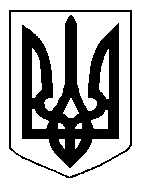 